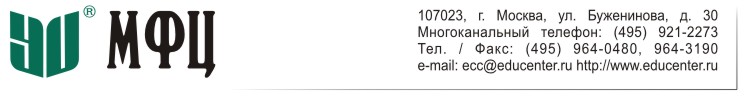 30 января 2019 г.Пресс-релизВ Москве проходит конференция по обучению студентов – будущих педагогов финансовой грамотности и методике ее преподавания30 января 2018 года завершился первый день работы всероссийской научно-практической конференции по обмену опытом обучения студентов педагогических направлений подготовки в рамках проекта Минфина России «Содействие повышения уровня финансовой грамотности населения и развитие финансового образования в Российской Федерации».Конференция организована Южным федеральным университетом и Институтом МФЦ при участии представителей экономического факультета МГУ им. М.В. Ломоносова, Высшей школы экономики, Финансового университета при Правительстве Российской Федерации и других вузов.На конференции обсуждаются:реализация образовательной компоненты плана мероприятий («дорожной карты») в ходе выполнения Стратегии повышения финансовой грамотности в Российской Федерации на 2017-2023 годы;результаты и продолжение обучения студентов – будущих педагогов финансовой грамотности и методике ее преподавания в рамках проекта Минфина России;педагогическая концепция, разработанная в рамках проекта Минфина России;проект Концепции преподавания дисциплины «Обществознание» в Российской Федерации;учебно-методические материалы для обучения студентов педагогических направлений подготовки;взаимодействие участников образовательной компоненты проекта Минфина России, реализующих направления обучения взрослого населения, студентов вузов, действующих педагогов и будущих педагогов – студентов педагогических направлений подготовки;актуальные вопросы содержания финансовой грамотности и влияние цифровой среды на ее развитие;опыт обучения студентов педагогических направлений в отдельных регионах России (Республика Башкортостан, Республика Мордовия, Алтайский край, Ставропольский край, Кемеровская область) и др.Представитель Минфина России Елена Ильина выступила с докладом по реализации Стратегии повышения финансовой грамотности в Российской Федерации.Эксперт по образовательным программа проекта Минфина России Екатерина Лавренова рассказала об обеспечении кадрового потенциала Проекта Минфина России.Представитель Российской академии образовании рассказал о месте финансовой грамотности в проекте Концепции преподавания дисциплины «Обществознание» в Российской Федерации.Докладчики от вузов, в том числе университетов, обучающих студентов по педагогическим направлениям подготовки, поделились опытом организации учебного процесса в области финансовой грамотности и методики ее преподавания.31 января 2018 года конференция продолжит работу. Наряду с преподавателями и организаторами обучения региональных вузов выступят представители Городского методического центра Департамента образования города Москвы, издательства «Просвещение».Представители СМИ могут обращаться за комментариями и разъяснениями к Наталье Захаровой, +7-905-5054242, pr@educenter.ruАктуальность внедрения педагогическими вузами дисциплины по финансовой грамотности и методике ее преподавания возрастает в связи с принятием Стратегии и разработкой повышения финансовой грамотности в Российской Федерации на 2017-2023 годы, которой образовательная компонента, включая подготовку будущих педагогов, способных преподавать финансовую грамотность, относится к приоритетным, а также разработкой Концепции преподавания дисциплины «Обществознание» в Российской Федерации, где важная роль отведена финансовой грамотности.Южный федеральный университет (г. Ростов-на-Дону) и Институт «Международный финансовый центр» (Институт МФЦ, г. Москва) реализуют направление по обучению студентов вузов педагогических направлений подготовки в рамках Проекта Минфина России «Содействие повышению уровня финансовой грамотности населения и развитию финансового образования в Российской Федерации».Обучено более 6 000 студентов – будущих педагогов по программе «Основы финансовой грамотности и методика ее преподавания» в 15 государственных университетах в 14 субъектах федерации, включая 3 федеральных, 2 национальных исследовательский университета, а также 5 педагогических университетов.Ожидается увеличение числа вузов, осуществляющих подготовку будущих педагогов, которые будут присоединяться к проекту, мультиплицирование его результатов на территории всей России.До конца 2020 года в рамках проекта будет обучено в общей сложности 12 000 студентов-будущих педагогов.